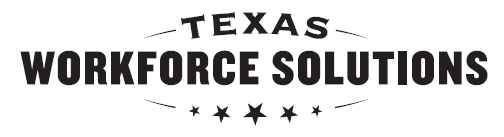 Servicios Vocacionales de Rehabilitación Comisión de la Fuerza Laboral de TexasSolicitud para Audiencia de
Proceso Debido y/o Mediación  Servicios Vocacionales de Rehabilitación Comisión de la Fuerza Laboral de TexasSolicitud para Audiencia de
Proceso Debido y/o Mediación  Servicios Vocacionales de Rehabilitación Comisión de la Fuerza Laboral de TexasSolicitud para Audiencia de
Proceso Debido y/o Mediación  Servicios Vocacionales de Rehabilitación Comisión de la Fuerza Laboral de TexasSolicitud para Audiencia de
Proceso Debido y/o Mediación  Favor de mandar por correo, correo electronico, o entregarle este formulario llenado a:    TWC VR Hearings Coordinator101 East 15th Street, Rm. 608, Austin, Texas 78778-0001 omelissa.collins@twc.texas.gov    Favor de mandar por correo, correo electronico, o entregarle este formulario llenado a:    TWC VR Hearings Coordinator101 East 15th Street, Rm. 608, Austin, Texas 78778-0001 omelissa.collins@twc.texas.gov    Favor de mandar por correo, correo electronico, o entregarle este formulario llenado a:    TWC VR Hearings Coordinator101 East 15th Street, Rm. 608, Austin, Texas 78778-0001 omelissa.collins@twc.texas.gov    Solo para uso de TWC-VRSolo para uso de TWC-VRFavor de mandar por correo, correo electronico, o entregarle este formulario llenado a:    TWC VR Hearings Coordinator101 East 15th Street, Rm. 608, Austin, Texas 78778-0001 omelissa.collins@twc.texas.gov    Favor de mandar por correo, correo electronico, o entregarle este formulario llenado a:    TWC VR Hearings Coordinator101 East 15th Street, Rm. 608, Austin, Texas 78778-0001 omelissa.collins@twc.texas.gov    Favor de mandar por correo, correo electronico, o entregarle este formulario llenado a:    TWC VR Hearings Coordinator101 East 15th Street, Rm. 608, Austin, Texas 78778-0001 omelissa.collins@twc.texas.gov    Fecha recibido:      Fecha recibido:      Información del Cliente Información del Cliente Información del Cliente Información del Cliente Información del Cliente Puede usar el reverso de una copia impresa de este formulario o adjuntar páginas adicionales.  Puede usar el reverso de una copia impresa de este formulario o adjuntar páginas adicionales.  Puede usar el reverso de una copia impresa de este formulario o adjuntar páginas adicionales.  Puede usar el reverso de una copia impresa de este formulario o adjuntar páginas adicionales.  Puede usar el reverso de una copia impresa de este formulario o adjuntar páginas adicionales.  Nombre del solicitante o cliente (con letra de imprenta):Nombre del solicitante o cliente (con letra de imprenta):Nombre del solicitante o cliente (con letra de imprenta):Nombre del solicitante o cliente (con letra de imprenta):Número de identificación del caso:Número de calle:Número de calle:Número de calle:Número de calle:Ciudad:Estado:Estado:Estado:Estado:Código postal:Número de teléfono:(   )      Número de teléfono:(   )      Número de teléfono:(   )      Número de teléfono:(   )      Fecha de esta solicitud:Dirección de correo electrónico:Dirección de correo electrónico:Dirección de correo electrónico:Dirección de correo electrónico:Dirección de correo electrónico:¿Qué discapacidad tiene?    Ciego o discapacitado visual    Otra cosa.  Especifique:      ¿Qué discapacidad tiene?    Ciego o discapacitado visual    Otra cosa.  Especifique:      ¿Qué discapacidad tiene?    Ciego o discapacitado visual    Otra cosa.  Especifique:      ¿Qué discapacidad tiene?    Ciego o discapacitado visual    Otra cosa.  Especifique:      ¿Qué discapacidad tiene?    Ciego o discapacitado visual    Otra cosa.  Especifique:      Información Sobre Solicitud para una Audiencia  Información Sobre Solicitud para una Audiencia  Información Sobre Solicitud para una Audiencia  Información Sobre Solicitud para una Audiencia  Información Sobre Solicitud para una Audiencia  Referente a la resolución o decisión del personal de TWC-VR que está disputando:  Referente a la resolución o decisión del personal de TWC-VR que está disputando:  Referente a la resolución o decisión del personal de TWC-VR que está disputando:  Referente a la resolución o decisión del personal de TWC-VR que está disputando:  Referente a la resolución o decisión del personal de TWC-VR que está disputando:  Se refiere ésta resolución o decisión a:  ¿Su elegibilidad a servicios de rehabilitación vocacional?  ¿Su elegibilidad a servicios bajo Servicios de Vida Independiente para Adultos Mayores Ciegos?  ¿Su elegibilidad a servicios adicionales?  ¿Denegación de servicios?  ¿Su Plan Individual de Empleo (IPE), Plan Individual Escrito de Rehabilitación (IWRP) o Plan de Vida Independiente (ILP) del programa para adultos mayores ciegos?  ¿La entrega o calidad de asesoramiento o de otros servicios?  ¿El costo de servicios permitidos por TWC-VR?  ¿El cierre de su caso o la terminación de servicios?  ¿Otra cosa? Si hay otra cosa, describa:      Se refiere ésta resolución o decisión a:  ¿Su elegibilidad a servicios de rehabilitación vocacional?  ¿Su elegibilidad a servicios bajo Servicios de Vida Independiente para Adultos Mayores Ciegos?  ¿Su elegibilidad a servicios adicionales?  ¿Denegación de servicios?  ¿Su Plan Individual de Empleo (IPE), Plan Individual Escrito de Rehabilitación (IWRP) o Plan de Vida Independiente (ILP) del programa para adultos mayores ciegos?  ¿La entrega o calidad de asesoramiento o de otros servicios?  ¿El costo de servicios permitidos por TWC-VR?  ¿El cierre de su caso o la terminación de servicios?  ¿Otra cosa? Si hay otra cosa, describa:      Se refiere ésta resolución o decisión a:  ¿Su elegibilidad a servicios de rehabilitación vocacional?  ¿Su elegibilidad a servicios bajo Servicios de Vida Independiente para Adultos Mayores Ciegos?  ¿Su elegibilidad a servicios adicionales?  ¿Denegación de servicios?  ¿Su Plan Individual de Empleo (IPE), Plan Individual Escrito de Rehabilitación (IWRP) o Plan de Vida Independiente (ILP) del programa para adultos mayores ciegos?  ¿La entrega o calidad de asesoramiento o de otros servicios?  ¿El costo de servicios permitidos por TWC-VR?  ¿El cierre de su caso o la terminación de servicios?  ¿Otra cosa? Si hay otra cosa, describa:      ¿Quién tomó esa resolución?¿Quién tomó esa resolución?Se refiere ésta resolución o decisión a:  ¿Su elegibilidad a servicios de rehabilitación vocacional?  ¿Su elegibilidad a servicios bajo Servicios de Vida Independiente para Adultos Mayores Ciegos?  ¿Su elegibilidad a servicios adicionales?  ¿Denegación de servicios?  ¿Su Plan Individual de Empleo (IPE), Plan Individual Escrito de Rehabilitación (IWRP) o Plan de Vida Independiente (ILP) del programa para adultos mayores ciegos?  ¿La entrega o calidad de asesoramiento o de otros servicios?  ¿El costo de servicios permitidos por TWC-VR?  ¿El cierre de su caso o la terminación de servicios?  ¿Otra cosa? Si hay otra cosa, describa:      Se refiere ésta resolución o decisión a:  ¿Su elegibilidad a servicios de rehabilitación vocacional?  ¿Su elegibilidad a servicios bajo Servicios de Vida Independiente para Adultos Mayores Ciegos?  ¿Su elegibilidad a servicios adicionales?  ¿Denegación de servicios?  ¿Su Plan Individual de Empleo (IPE), Plan Individual Escrito de Rehabilitación (IWRP) o Plan de Vida Independiente (ILP) del programa para adultos mayores ciegos?  ¿La entrega o calidad de asesoramiento o de otros servicios?  ¿El costo de servicios permitidos por TWC-VR?  ¿El cierre de su caso o la terminación de servicios?  ¿Otra cosa? Si hay otra cosa, describa:      Se refiere ésta resolución o decisión a:  ¿Su elegibilidad a servicios de rehabilitación vocacional?  ¿Su elegibilidad a servicios bajo Servicios de Vida Independiente para Adultos Mayores Ciegos?  ¿Su elegibilidad a servicios adicionales?  ¿Denegación de servicios?  ¿Su Plan Individual de Empleo (IPE), Plan Individual Escrito de Rehabilitación (IWRP) o Plan de Vida Independiente (ILP) del programa para adultos mayores ciegos?  ¿La entrega o calidad de asesoramiento o de otros servicios?  ¿El costo de servicios permitidos por TWC-VR?  ¿El cierre de su caso o la terminación de servicios?  ¿Otra cosa? Si hay otra cosa, describa:      ¿En qué fecha tomaron estas personas la resolución o decisión? ¿En qué fecha tomaron estas personas la resolución o decisión? Describa brevemente porqué está disputando esta resolución: Describa brevemente porqué está disputando esta resolución: Describa brevemente porqué está disputando esta resolución: Describa brevemente porqué está disputando esta resolución: Describa brevemente porqué está disputando esta resolución: Describa el remedio que está buscando o cómo desea que se resuelva este asunto:Describa el remedio que está buscando o cómo desea que se resuelva este asunto:Describa el remedio que está buscando o cómo desea que se resuelva este asunto:Describa el remedio que está buscando o cómo desea que se resuelva este asunto:Describa el remedio que está buscando o cómo desea que se resuelva este asunto:Tiene derecho a pedir una mediación para tratar de resolver este asunto.¿Está de acuerdo con una mediación?    Sí     NoTiene derecho a pedir una mediación para tratar de resolver este asunto.¿Está de acuerdo con una mediación?    Sí     NoTiene derecho a pedir una mediación para tratar de resolver este asunto.¿Está de acuerdo con una mediación?    Sí     NoTiene derecho a pedir una mediación para tratar de resolver este asunto.¿Está de acuerdo con una mediación?    Sí     NoTiene derecho a pedir una mediación para tratar de resolver este asunto.¿Está de acuerdo con una mediación?    Sí     NoAdaptaciones Solicitadas  Adaptaciones Solicitadas  Adaptaciones Solicitadas  Adaptaciones Solicitadas  Adaptaciones Solicitadas  Llene lo siguiente sólo si aplica  Llene lo siguiente sólo si aplica  Llene lo siguiente sólo si aplica  Llene lo siguiente sólo si aplica  Llene lo siguiente sólo si aplica  Estoy pidiendo las siguientes adaptaciones durante cualquier audiencia en este proceso:  Lector    Intérprete de lenguaje de sordomudos    Intérprete de lenguajeEspecifique el idioma:        Otra cosa. Describa:      Estoy pidiendo las siguientes adaptaciones durante cualquier audiencia en este proceso:  Lector    Intérprete de lenguaje de sordomudos    Intérprete de lenguajeEspecifique el idioma:        Otra cosa. Describa:      Estoy pidiendo las siguientes adaptaciones durante cualquier audiencia en este proceso:  Lector    Intérprete de lenguaje de sordomudos    Intérprete de lenguajeEspecifique el idioma:        Otra cosa. Describa:      Estoy pidiendo las siguientes adaptaciones durante cualquier audiencia en este proceso:  Lector    Intérprete de lenguaje de sordomudos    Intérprete de lenguajeEspecifique el idioma:        Otra cosa. Describa:      Estoy pidiendo las siguientes adaptaciones durante cualquier audiencia en este proceso:  Lector    Intérprete de lenguaje de sordomudos    Intérprete de lenguajeEspecifique el idioma:        Otra cosa. Describa:      Aviso  Aviso  Aviso  Aviso  Aviso  Al firmar la solicitud para una audiencia de proceso debido y/o mediación, doy consentimiento y autorizo a TWC-VR   para que revele información acerca de mi qué TWC-VR tiene en su posesión según sea necesario para celebrar una audiencia o mediación formal.  Al firmar la solicitud para una audiencia de proceso debido y/o mediación, doy consentimiento y autorizo a TWC-VR   para que revele información acerca de mi qué TWC-VR tiene en su posesión según sea necesario para celebrar una audiencia o mediación formal.  Al firmar la solicitud para una audiencia de proceso debido y/o mediación, doy consentimiento y autorizo a TWC-VR   para que revele información acerca de mi qué TWC-VR tiene en su posesión según sea necesario para celebrar una audiencia o mediación formal.  Al firmar la solicitud para una audiencia de proceso debido y/o mediación, doy consentimiento y autorizo a TWC-VR   para que revele información acerca de mi qué TWC-VR tiene en su posesión según sea necesario para celebrar una audiencia o mediación formal.  Al firmar la solicitud para una audiencia de proceso debido y/o mediación, doy consentimiento y autorizo a TWC-VR   para que revele información acerca de mi qué TWC-VR tiene en su posesión según sea necesario para celebrar una audiencia o mediación formal.  Autorización  Autorización  Autorización  Autorización  Autorización  Si se firma con una “X,” se necesitan dos testigos.  Si se firma con una “X,” se necesitan dos testigos.  Si se firma con una “X,” se necesitan dos testigos.  Si se firma con una “X,” se necesitan dos testigos.  Si se firma con una “X,” se necesitan dos testigos.  Firma de solicitante o cliente:X   Firma de solicitante o cliente:X   Firma de solicitante o cliente:X   Firma de solicitante o cliente:X   Firma de solicitante o cliente:X   Firma de testigo:X   Firma de testigo:X   Firma de testigo:X   Firma de testigo:X   Firma de testigo:X   